Pokus se obrázek zkopírovat do Malování a podle něj namalovat stejný. Obrázek i pomocí nástroje plechovka vymaluj.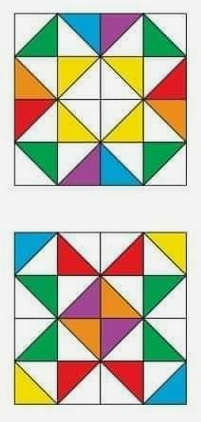 